DEMOGRAPHICS FORMSex at Birth:      Female	 Male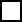 Date of Birth:	            /                /                    .        Age:     _________	                                         d d      m m m        y y  y  yRace:	American Indian or Alaska Native	Asian	Black or African American	Native Hawaiian or Other Pacific Islander	White	More than one race	Unknown or not reportedEthnicity:	Hispanic or Latino	Not Hispanic or Latino	Unknown or not reportedCollected by: 		             Date:   _______________________SPONSORPROTOCOLPI:                                                                    SITE#:SUBJECT ID: